108學年度下學期《人間福報》讀報教育申請辦法壹、理念說明　　台灣教育部自2012年起，推動中小學國際教育紮根計畫，以培育具國際素養、全球競爭力、社會責任感的新世紀公民為目標。2014年開始，又以培養現代公民素養、引導多元適性發展、確保學生學力品質為方向。　《人間福報》於2010年推動校園讀報教育，迄今全台累積超過1,100多所學校、10萬多位教師，300多萬名學生閱讀。報紙版面與時俱進，配合教育政策，融入新課綱內容，客觀呈現新聞時事，避免負面不當內容，提供合宜的文章，不但有效提升學生閱讀樂趣與語文能力，更延伸為國際觀察與公民教育的即時教材，尤其在班級經營與親師生溝通上，備受肯定，也是學生發表作品的最佳舞台。貳、班級贈報　ㄧ、實施對象：立案之公私立學校，以校為單位申請，每班每日　　　　　　　　 1份報紙。　二、贈報日期：自2020年2月17日(星期一)至2020年6月19日　　　　　　　　(星期五)，凡遇周六、周日或國定假日皆不送報。　三、報紙經費：由社團法人中華福報生活推廣協會或其他公益團                   體贊助。　四、贈報申請：　　（一）網站申請：參加本計畫之學校，請至讀報教育網站填寫　　　　　　　　　　資料，列印「填寫班級申請作業」頁面，經核章後，將掃描檔上傳，始完成申請。　　（二）申請日期：2020年1月10日(星期五)截止。　　（三）申請網址：http://nie.merit-times.com.tw/apply_login.aspx　五、審核結果公告日期與管道：2020年2月3日(星期一)　　　　　　　　　　　　　　　公告讀報教育網站。參、半價購報　ㄧ、實施對象：立案之公私立學校，以校為單位申請。　二、購報日期：自2020年2月24日(星期一)至2020年6月12日　　　　　　　　(星期五)，假日送報，3個月又18天。　三、報紙經費：由申請學校支付半價（每月150元，3個月又18天合計540元），另半價則由社團法人中華福報生活推廣協會或其他公益團體贊助。　四、購報申請：　　（一）至申請計畫網址：http://nie.merit-times.com.tw/apply_download.aspx　　　　　下載「校園半價購報申請單」填寫，經核章後，以傳真方式申請，或掃描後再以E-mail回傳。　　（二）申請日期：2020年2月3日(星期一)截止。　　（三）傳真號碼：(02)8787-1820　　　　　E-mail：savannah@merit-times.com.tw肆、研習活動　為提升教師教學效益，《人間福報》教育推廣部可安排研習教師至學校辦理之相關研習擔任講師，相關申請辦法詳見「附件二」。伍、三好聯絡簿    親師生溝通之橋梁，進而培養學生「做好事、說好話、存好心」行三好之品格習慣，提供免費申請，每位讀報學生一人一本，相關申請表格如「附件三」。陸、學習成果　一、凡通過贈報之學校，須於2020年6月26日(五)前上傳相關教學與應用成果作品，人間福報社將視成果繳交情形，作為後續審核依據。　二、匯集各班資料（包含教學或活動照片、學生讀報心得作品、教師教學心得、教案及學習單等），以300dpi～600dpi解析度掃描，並上傳至讀報教育網站。柒、獎勵　一、學習成果本社將擇優刊於《人間福報》三好校園版或其他版　　　面，並於研習分享。　二、人間福報社將擇教學成果績優教師，經培訓後，聘為研習種子教師至他校教學分享。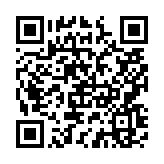 捌、聯絡窗口　單位：人間福報 教育推廣部 蕭絜允小姐　電話：(02)8787-7828分機17　　　　　　　　　　線上註冊申請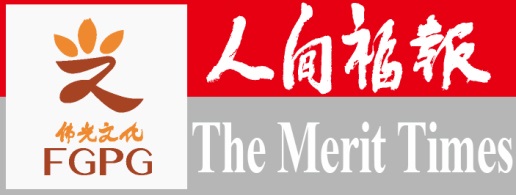 校園半價購報申請單校園半價購報申請單校園半價購報申請單校園半價購報申請單學校全銜學校統編學校類別 大專院校　　 高中職　　 國中　　 國小 大專院校　　 高中職　　 國中　　 國小 大專院校　　 高中職　　 國中　　 國小學校地址行政區：行政區：行政區：學校地址郵遞區號（3碼）：郵遞區號（3碼）：郵遞區號（3碼）：學校地址送報地址：送報地址：送報地址：申請份數　　　　份　　　　份　　　　份備註申請人資料姓　　名：　　　　　　　　　　職　　稱：　　　　　　　　電　　話：　　　　　　　　　　手　　機：　　　　　　　　電子信箱：　　　　　　　　　　　　　　　　　　　　　　　姓　　名：　　　　　　　　　　職　　稱：　　　　　　　　電　　話：　　　　　　　　　　手　　機：　　　　　　　　電子信箱：　　　　　　　　　　　　　　　　　　　　　　　姓　　名：　　　　　　　　　　職　　稱：　　　　　　　　電　　話：　　　　　　　　　　手　　機：　　　　　　　　電子信箱：　　　　　　　　　　　　　　　　　　　　　　　校長核章主任核章申請人核章填表日期